Частное общеобразовательное учреждение «Средняя общеобразовательная школа №48 открытого акционерного общества «Российские железные дороги»Исследовательская работа на тему:«Освещение начала строительства Байкало-Амурской магистрали в периодической печати»Авторы работы:Баженова Лилия, Гончаров Егор, Кейф Ангелина ученики 10 классаРуководитель: Осадчая Ника Александровна,учитель историип. Мана2019 годОглавлениеВВЕДЕНИЕСлышишь, время гудит – БАМ,На просторах крутых – БАМ,И большая тайга покоряется нам. Слышишь, время гудит – БАМ,На просторах крутых – БАМ,Это колокол наших сердец молодых. (Роберт Рождественский)Эти строки Роберта Рождественского, появившиеся впервые в газете «Комсомольская правда» в 1975 г. с заголовком «Новая песня  БАМ», знает вся страна [Приложение 1]. В 70-80-е гг. основным средством массовой информации были газеты, которые читал каждый советский человек, в них рассказывались все новости страны и зарубежья. Изучая историю строительства Байкало-Амурской магистрали, мы столкнулись с проблемой: о БАМе написано огромное количество информации, которая носит разный характер, как положительный, так и отрицательный. Так где же правда? Мы решили изучить историю начала строительства БАМа из первоисточника, из периодических изданий. Цель исследования – изучить освещение начала строительства Байкало-Амурской магистрали в газетах 1970-х – 1980-х гг. Для достижения поставленной цели следует решить следующие задачи: - изучить историю строительства Байкало-Амурской магистрали;- научиться работать в каталогах Государственной универсальной научной библиотеки Красноярского края (электронных и бумажных);- сделать выборку газет, в которых находятся статьи, посвященные БАМу;- проанализировать данные, полученные из газет;- выделить основные особенности освещения начала строительства Байкало-Амурской магистрали в газетах 1970-1980-х гг.  Актуальность исследования. В 2019 г. исполняется 45 лет с начала строительства Байкало-Амурской магистрали (БАМ). В честь этой знаменательной даты железнодорожники изготовили юбилейную медаль [Приложение 2]. Надпись на реверсе гласит: «БАМ – дорога в XXI век». БАМ – это больше, чем железная дорога. Невозможно переоценить значимость этого пути для экономики страны; ведь  эта дорога прочно связывает нас с Китаем, Японией и Кореей.После 45 лет эту стройку можно назвать вызовом как природе, так и человеку. Несколько тысяч километров железнодорожных путей, которые  прокладывали  через горы и болота, сейсмоопасные зоны, суровые русские земли. Эта стройка была Всесоюзной ударной комсомольской стройкой, а дорога неэлектрифицированной и одноколейной. Что мы видим сейчас? БАМ не справляется с нагрузкой. Его, по сути, строят заново. Только в 2019 году будут построены еще 40 объектов, среди которых тоннели, разъезды, пути. Но главная задача - чтобы все это отвечало запросам времени и работало на будущее. А планов тут и на следующие 45 лет хватит.        Источниковая база исследования. Исследовательская работа написана на основе опубликованных источников, а именно периодических изданий. Авторы изучили 68 выпусков газет в Красноярской научной библиотеке. Изучены были такие газеты, как «Красноярский рабочий» - региональная газета Красноярского края, ранее бывшая ежедневным органом красноярского краевого комитета КПСС. В настоящее время — независимое издание, издаётся ООО «Редакция газеты «Красноярский рабочий», выходит 5 раз в неделю. Тираж от 7 500 экз. до 15 000 экз. (по четвергам). Авторы использовали материалы газет «Красноярский железнодорожник» - внутрикорпоративная газета ОАО РЖД, являющаяся одним и старейших изданий Красноярского края, издается с 1936 г. В настоящее время издается ежедневно со вторника по пятницу, занимая одну полосу в составе газеты «Гудок».  Материалы газет «Красноярский комсомолец» и «Вечерний Красноярск», «Комсомольская правда», «Известия» также вошли в работу.  Методология исследования. Исследование базируется на принципе объективности, принципе историзма, принципе системности и принципе опоры на исторические источники.В ходе исследования были использованы как общенаучные методы, так  и исторические, которые нацелены на изучение особенностей освещения строительства БАМа в газетах Красноярского края. - метод анализа – использовался при выделении особенностей освещения начала строительства Байкало-Амурской магистрали в газетах Красноярского края;- метод синтеза – использовался при составлении целостного представления о начале строительства БАМа;- метод обобщения – использовался для того, чтобы сформулировать вывод об освещении Всесоюзной стройки в газетах Красноярского края;- сравнительно-сопоставительный метод – использовался при анализе процесса развития теории и найденных в газетах фактах о строительстве БАМа;- метод исторической актуализации – использовался в рассмотрении проблем строительства Байкало-Амурской магистрали, обозначенных в периодических изданиях Красноярского края в 1970-1980-х гг.  Результаты исследованияС самого начала изыскательных работ в Восточной Сибири все газеты страны держали людей в курсе основных событий. О планах и проектах, разрабатывающимся в стране, говорил Л.И. Брежнев: «… Целина – это тайга Сибири, тундра Севера, пустыни Средней Азии. Чтобы быть более конкретным, назову лишь один из готовящихся проектов. Это – Байкало-Амурская магистраль, железная дорога, которая пересечет всю Восточную Сибирь и Дальний Восток. Строительство этой железной дороги, которая прорежет сибирский массив с его неисчерпаемыми природными богатствами, открывает путь к созданию нового крупного промышленного района: вдоль нее вырастут поселки и города, промышленные предприятия и рудники, разумеется, будут вспаханы и пущены в сельскохозяйственный оборот и новые земли». Но только спустя два года, с апреля 1974 г. после XVII съезда ВЛКСМ, который объявил строительство Байкало-Амурской магистрали Всесоюзной ударной комсомольской стройкой, выходит наибольшее количество статей о БАМе. 27 апреля 1974 г. 600 комсомольцев отправились с Казанского вокзала на строительство магистрали. 1 мая специальный поезд сделал остановку и в нашем родном г. Красноярске. Уже на следующий день, 2 мая, в местной газете выходит статья под названием: «Курс: Байкал», в которой рассказывается о том, как и кто встречал бойцов отряда: приветствовал молодежь первый секретарь краевого комитета ВЛКСМ В. Кузьмин, регулировщик Красноярского завода телевизоров А. Лебедев, поэт В. Белкин, композитор     А. Шемряков. Затем комсомольско-молодежный поезд проследовал в Тайшет, где половина отряда во главе с Героем Социалистического Труда Виктором Лакомовым поехала на Западный участок, а остальные под руководством  Виктора Мучицына – на Центральный. А начался Звездный с десанта тремя месяцами ранее  – бульдозеристы Алексей Почежерцев, Яша Лебер, Николай Никонов, Николай Шанелич; мотористы Саша Кутепов, Семен Снежный, экскаваторщик Валерий Бердин, мастер Станислав Иванов, инженер Виталий Корхов, повара Таня и Галя Аферовы, вальщики Анатолий Филиппов и Анатолий Люлько, шофер Василий Еремеев, водитель «Кировца» Алексей Шинкарев, парторг поезда Алексей Бурасов – это первый десант на БАМе в составе шестнадцати человек.Это были первопроходцы. Вслед за ними на БАМ отправились тысячи и тысячи юношей и девушек со всех уголков нашей Родины.  Интересно, что большинство из изученных нами статей посвящены тому, как вся страна, все ее производственные силы были направлены на строительство магистрали. Приведем несколько примеров. Газета «Комсомольская правда» от 10 октября 1974 г. сообщает, что из Ростова-на-Дону в адрес БАМа отправлен срочный груз – партия подшипников, которые нужны были на сооружение трассы от станции Лена-Восточная к Звездному. Месяцем ранее от железнодорожной станции Автозаводская отошел состав с первой партией «МАЗов» для строителей Байкало-Амурской магистрали. Это были самосвалы «МАЗ-503А» и бортовые машины «МАЗ-500А». Их создали конструкторы Минского автозавода. Читая некоторые статьи, невозможно не восхититься характером советского человека, его духом, который делал все для блага своей Родины. Даже из такого отдаленного к Восточной Сибири уголка, как Донецк, был отправлен специальный строительно-монтажный отряд «Донбасс». Они поехали к будущей станции Ургал, дав клятву: «По-стахановски нести вахту на ударной комсомольской трассе страны». Задачи перед донбасовцами стояли серьезные: построить десятки тысяч квадратных метров жилья, культурно-бытовой комплекс, предприятия коммунального хозяйства, узел связи, оздоровительные и детские заведения. А чем занимались первопроходцы в тайге? Ведь вокруг был только непроходимый лес, болота и горы! С первых дней  комсомольцы начинают обживать тайгу. Любители спорта натянули волейбольную сетку, поделились на команды и устроили соревнования. Чуть позже, бамовцы смогли посещать кинотеатр. Каждый раз они с интересом узнавали друг у друга: «Что за фильм идет сегодня в клубе «Таежник»? Для любителей фотографии также нашлось дело: газета «Комсомольская правда» объявила фотоконкурс: «БАМ» для всех, кто хочет внести свой вклад в создании фотолетописи великой стройки. Газета публиковала все присланные снимки, например, фото А. Беляньчева «Путеукладчик» [Приложение 3]. На БАМ отправлялось огромное количество книг, которые по своей инициативе собирали люди. Иван Петрович Перов – персональный пенсионер, член КПСС с 1921 г., передал молодым строителям свою личную библиотеку (более 300 экземпляров). В ней полное собрание Сочинений В.И. Ленина, произведения классиков советской и зарубежной литературы и др.ВыводыАвторы исследования посетили Государственную универсальную  научную библиотеку пять раз. Поработав с бумажными и электронными каталогами, выделили около 30 номеров газет, в которых находились статьи, посвященные БАМу. Проанализировав полученные данные, можно выделить особенности освещения начала строительства Байкало-Амурской магистрали в периодической печати 1970-1980-х гг.:Строительство БАМа – это масштабная стройка, которая часто освещалась в периодической печати. В 1974 г. в каждом номере с конца апреля есть статья, посвященная БАМу. За комсомольской стройкой следила вся страна, т.к.  большинство найденных авторами работы статьи расположены на первой странице газет. Редакции газет тесно взаимодействовали с бамовцами, информация печаталась «из первых рук». Газеты проводили фотоконкурсы, печатали письма первопроходцев, письма комсомольцев. Все статьи носят идеологический характер. Отражены только положительные стороны стройки. О проблемах, с которыми столкнулись строители БАМа, не говорится ни слова. Список источниковАмельянчик А. Мазы уходят на Восток. Комсомольская правда. - №236. – 1974. – С. 1.БАМ: большой чертеж Сибири (письма с трассы). Известия. - №149. – 1974. – С.1.БАМ: первые километры (письма с трассы). Известия. - №127. – 1974. – С.1. БАМ: путь к сибирским богатствам. Красноярский рабочий. – №132. – 1974. – С.3.  БАМ: такие они, первопроходцы (письма с трассы). Известия. - №134. – 1974. – С.1. Бутов И. Книги едут на БАМ. Комсомольская правда. – №237. – 1974. – С.1.Выездная редакция «Известий» на БАМе. БАМ продолжается. Известия. - №309. – 1984. – С.1. Гринько Ю. Строится БАМ. Известия. - №37. – 1980. – С.2Заказы для БАМа – досрочно. Комсомольская правда. – №236. – 1974. – С.1.Клева А. И ГТО строит БАМ. Известия. - №263. – 1984. – С.6. Клева А. Начальник БАМа. Известия. - №4. – 1984. – С.4.Клева А. Опоры БАМа. Известия. - №159. – 1984. – С.1. Клева А. Работаю на БАМе. Известия. - №112. – 1984. – С.2.Курс: Байкал. Красноярский рабочий. - №102. – 1974 г. – С.1.Летов В. ВУЗ – БАМу. Известия. - №56. – 1980. – С.2.Милюков Д., Киселев В. Магистраль созидания. – №120. – 1974. – С.2.Москалев П. Инженер для БАМа. Известия. - №29. – 1980. – С.3.Надежный партнер. Комсомольская правда. – №236. – 1974. – С.1.Пальм А. Поезд особого назначения. Комсомольская правда. – №236. – 1974. – С.1.Резник Б. Автомобили для БАМа. Известия. - №51. – 1984. – С.1.Резник Б. БАМ – досрочно. Известия. - №55. – 1984. – С.1. Семинюг А. Адрес БАМ. Комсомольская правда. – №258. – 1974. – С.1.Снегур А. БАМ – бригадир первого десанта. Известия. - №59. – 1981. – С.3. Степанов В. Вот тебе, трасса, слово Донбасса: будет построен БАМ. –  №251. – 1974. – С. 1. С юбилеем, БАМ. Красноярский железнодорожник. - №4. – 1984. – С.1. Толстоухов В. БАМ – школа мужества. Известия. - №52. – 1981. – С.2.Федоров А. Осень на БАМе. Комсомольская правда. – №259. – 1974. – С.4. Фотохроника ТАСС. Красноярский рабочий. – №132. – 1974. – С.3. Фронин В. Они были первыми. Красноярский железнодорожник. – №4. – 1984. – С.1. Приложение 1. Статья в газете «Комсомольская правда» «Новая песня «БАМ», 1975 год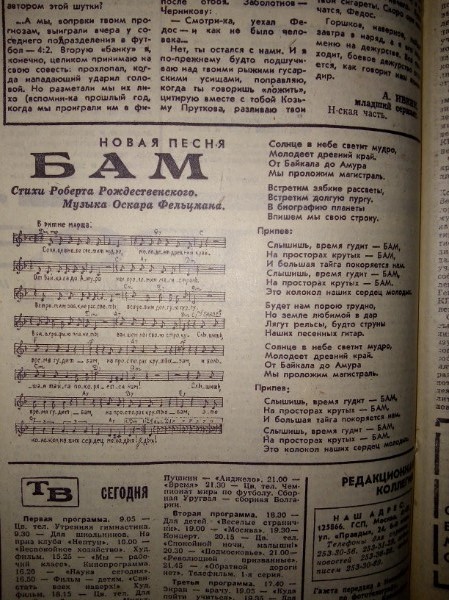 Приложение 2.Юбилейная медаль к 45-летию строительства БАМа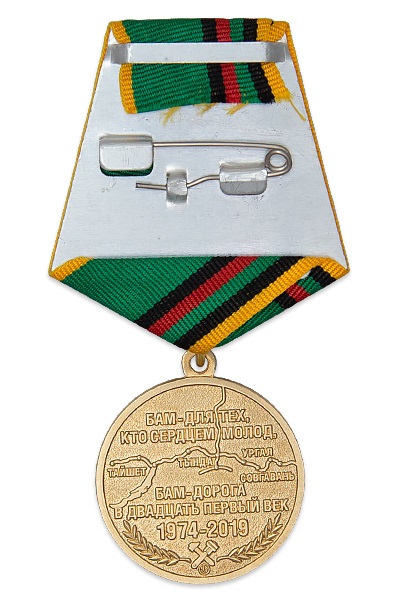 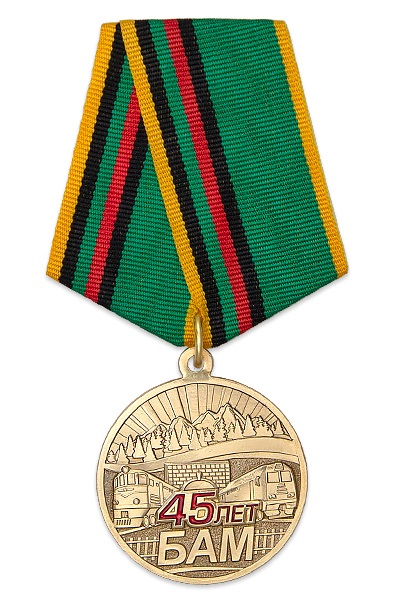 Приложение 3. Фотография А. Беляньчева «Путеукладчик» с фотоконкурса, объявленного газетой «Комсомольская правда»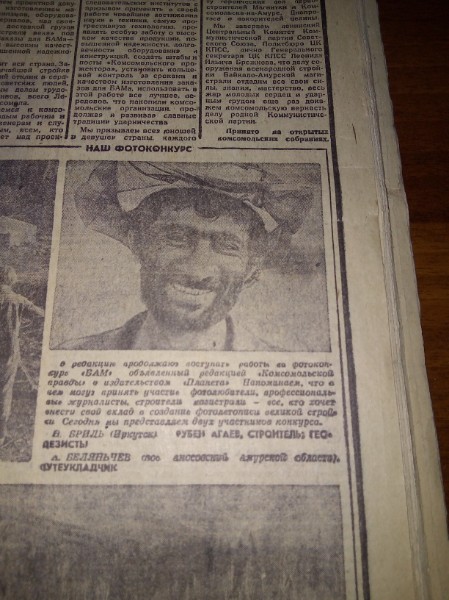 